INDICAÇÃO Nº 2205/2016Sugere ao Poder Executivo Municipal que efetue a revitalização da camada asfáltica de Rua, localizada na Vila Sartori.Excelentíssimo Senhor Prefeito Municipal, Nos termos do Art. 108 do Regimento Interno desta Casa de Leis, dirijo-me a Vossa Excelência para sugerir que, por intermédio do Setor competente, sejam efetuados serviços de revitalização da camada asfáltica da Rua Panamá, próximo à residência de número 174, Vila Sartori.Justificativa:Conforme relatos de moradores, a situação da camada asfáltica vem incomodando, principalmente nas madrugadas devido o barulho que os veículos fazem ao passar pelo local.Plenário “Dr. Tancredo Neves”, em 07 de abril de 2.016.Gustavo Bagnoli-vereador-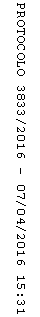 